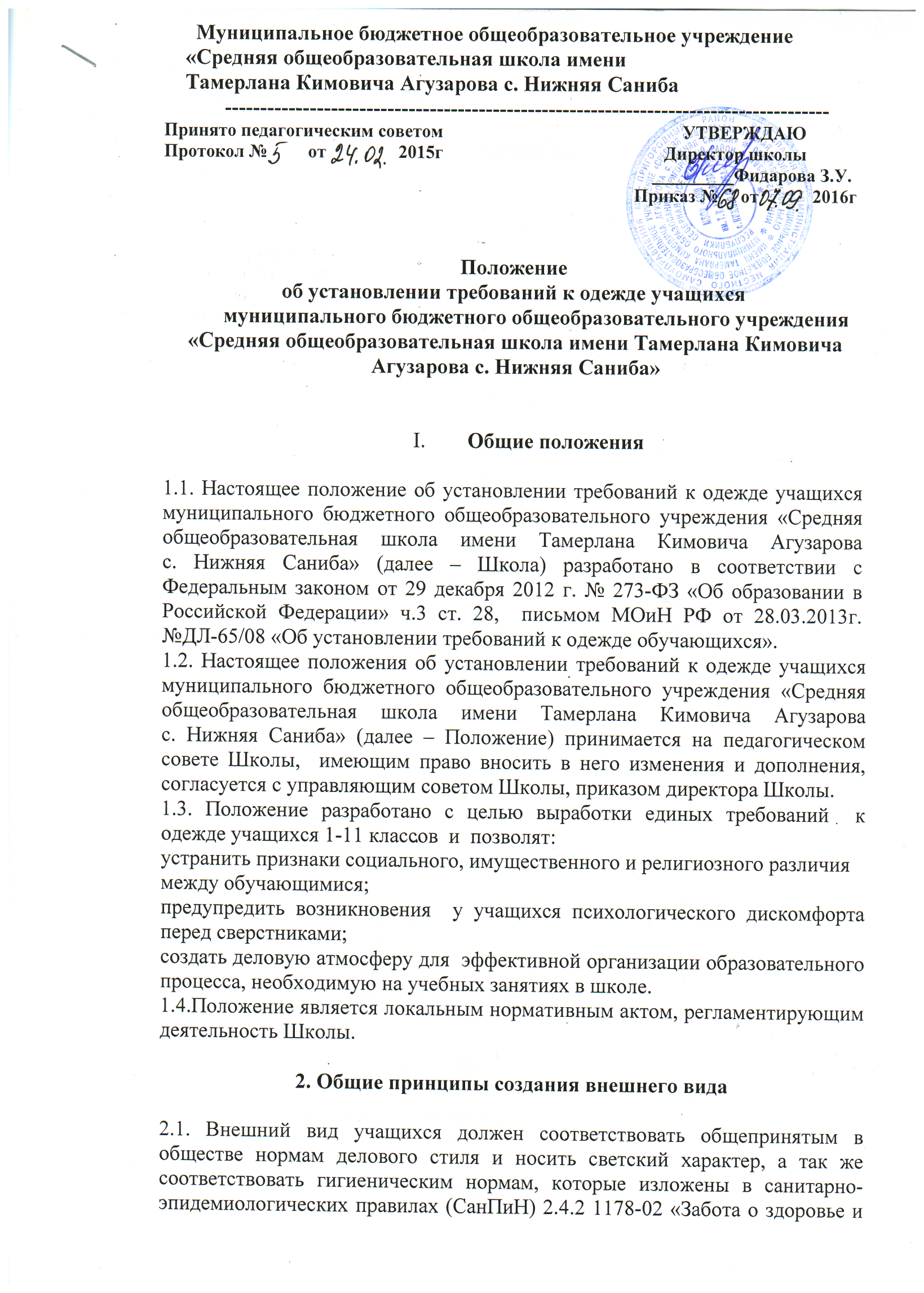 гигиене обучающихся» и 2.4.7/1.1.1286–03 «Гигиенические требования к одежде для детей, подростков и взрослых».2.2. В школе  устанавливаются следующие виды одежды учащихся:2.2.1. Повседневная одежда.2.2.2. Парадная одежда.2.2.3. Спортивная одежда.2.3. Повседневная одежда учащихся включает:2.3.1. Для мальчиков и юношей - брюки классического покроя и  пиджак черного цвета; однотонная сорочка в цветовой гамме -  серая, белая; аксессуары (галстук, поясной ремень и др.).2.3.2. Для девочек и девушек - коричневое платье, которое дополнено съемным белым воротником. Рекомендуемая длина платьев  не выше10 см от верхней границы колена и не ниже середины голени.Черный  фартук.2.3. В холодное время года допускается ношение учащимися джемперов, свитеров и пуловеров сочетающейся цветовой гаммы.2.4. Парадная одежда используется учащимися в дни проведения праздников и торжественных линеек:2.4.1. Для мальчиков и юношей парадная одежда состоит из повседневной школьной одежды, дополненной белой сорочкой.2.4.2. Для девочек и девушек парадная одежда состоит из повседневной школьной одежды, дополненной белым фартуком..2.5. Спортивная одежда используется учащимися на занятиях физической культурой и спортом. Спортивная одежда учащихся включает: белую футболку с коротким рукавом, спортивные трусы (шорты) или спортивные брюки – черного цвета, спортивный костюм для проведения уроком на улице, кеды или кроссовки. Спортивная одежда должна соответствовать погоде и месту проведения физкультурных занятий.2.6. Одежда должна быть чистой и выглаженной.2.7.Педагогический состав работников школы должен показывать пример своим воспитанникам, выдерживать деловой стиль в своей повседневной одежде. 2.8.Все учащиеся 1 - 11 классов должны иметь сменную обувь. Сменная обувь должна быть чистой. Запрещается ношение домашних тапочек без задника.  2.9. Учащимся запрещается ношение в школе:2.9.1. Одежды ярких цветов и оттенков; одежды с декоративными деталями в виде заплат, с порывами ткани, с неоднородным окрасом ткани; одежды с яркими надписями и изображениями; одежды бельевого стиля; атрибутов одежды, закрывающих лицо; аксессуаров с символикой асоциальных неформальных молодежных объединений, а также пропагандирующих психоактивные вещества и противоправное поведение, а так же спортивная одежда (спортивный костюм или его детали) за исключением уроков физической культуры, джинсы, одежда для активного отдыха (шорты, толстовки, майки и футболки с символикой и т.п.);2.9.2. Религиозной одежды, одежды с религиозными атрибутами и (или) религиозной символикой.2.9.3. Головных уборов в помещении школы.2.9.4. Длинные волосы у девочек должны быть заплетены в косу, короткий волосы - прибраны заколками;мальчики и юноши – короткая стрижка. Запрещаются экстравагантные стрижки и прически и окрашивание волос в яркие, неестественные оттенки.2.9.5. Запрещено использовать в качестве деталей массивные серьги, броши кулоны, кольца.2.9.6. Запрещено ношение пирсинга.2.9.7. Размер сумок должен быть достаточным для размещения необходимого количества учебников, тетрадей, школьных принадлежностей и соответствовать форме одежды.3. Права и обязанности учащихся3.1. Учащийся имеет право выбирать школьную одежду в соответствии с предложенными вариантами и обязаны в течение учебного года постоянно носить.3.2. Содержать одежду в чистоте, относится к ней бережно, помнить, что внешний вид ученика – это лицо школы. 3.3. В дни проведения торжественных линеек, праздников школьники надевают парадную одежду.3.4. Ученик имеет право самостоятельно подбирать рубашки, блузки, аксессуары, к школьному костюму в повседневной жизни.3.5. Ученики школы обязаны выполнять все пункты данного Положения.4. Обязанности родителей4.1. Приобрести учащемуся школьную одежду, согласно условиям данного Положения до начала учебного года, и делать это по мере необходимости, вплоть до окончания обучающимися школы.4.2. Контролировать внешний вид учащихся перед выходом в школу в строгом соответствии с требованиями Положения.4.3. Выполнять все пункты данного Положения.5. Меры административного воздействия5.1.Данное Положение является приложением к Уставу школы и подлежит обязательному исполнению учащимися.5.2.Несоблюдение учащимися данного Положения является нарушением Устава школы и Правил внутреннего распорядка учащихся.5.3. О случае явки учащихся без школьной одежды и нарушением данного положения родители должны быть поставлены в известность классным руководителем в течение учебного дня.